Caiet de SarciniAchiziție, instalare și punere în funcțiune centrală termică și echipamente specifice instalație termicăSpațiu Rubik Hub din Aleea Tineretului nr. 26, Piatra NeamțCuprins IntroducereAcest Caiet de sarcini include ansamblul cerințelor pe baza cărora fiecare Ofertant va redacta propunerea financiară pentru furnizarea produselor, instalare și punere în funcțiune a produselor  care fac obiectul Contractului ce rezultă din această achiziție.Agenția pentru Dezvoltare Regională Nord-Est îndeplinește rolul de Autoritate Contractantă, respectiv Achizitor (Beneficiar) în cadrul Contractului.Contextul realizării acestei achiziții de produseInformații despre Autoritatea ContractantăAgenția pentru Dezvoltare Regională Nord-Est, este o organizație neguvernamentală, non-profit, de utilitate publică înființată în baza legii 315 din 28 iunie 2004 privind dezvoltarea regională în România. Informații despre contextul care a determinat achiziționarea produselorPentru asigurarea nevoilor de încălzire a spațiului imobilului Rubik Hub din Aleea Tineretului nr. 26, Piatra Neamț se utilizează o instalație termică cuprinsă din: 2 centrale termice ACV Prestige Solo 120 (an fabricație 2007) instalate în cascadă, 2 centrale de tratare a aerului Zeus, 1 centrala de tratare a aerului Ocean, Chiller Clivet, 27 radiatoare. Agentul termic utilizat este  propilen-glicol.Ca urmare a evaluării realizate de personal specializat s-a constatat că o centrală este nefuncțională deoarece are schimbătorul de căldură inox spart și se recomandă înlocuirea acesteia. Centrala nr. 2 este în stare de funcționare, dar la examinarea zonelor focarului s-au identificat puncte de coroziune accentuată a tablei și depuneri de gudroane de antigel pe pereții interiori ai schimbătorului de căldură. Prezintă totodată zgomot de fierberi locale interioare în timpul funcționării.De asemenea se acumulează în filtrele Y cantități mari de reziduuri din instalație.Informații despre beneficiile anticipate de către Autoritatea ContractantăEste necesară instalarea a 2 noi cazane murale în condensare cu puterea de minim 120 kW și modificarea instalației prin adăugarea unui schimbător de căldură de minim 250 KW pentru a separa circuitul centralelor termice de circuitul termic propriu-zis.Prin achiziția, instalarea și punerea în funcțiune a 2 cazane murale în condensare și a produselor asociate solicitate se va restabili capacitatea de încălzire a imobilului. Prin instalarea unui schimbător de căldură, cazanele murale în condensare vor utiliza ca agent termic apă dedurizată ceea ce va oferi o protecție față de acțiunea propilen-glicolului și a reziduurilor acumulate din radiatoare. Factori interesați și rolul acestoraAgenția pentru Dezvoltare Regională Nord-Est îndeplinește rolul de Autoritate Contractantă, respectiv Achizitor (Beneficiar) în cadrul Contractului.Descrierea produselor solicitateProdusele solicitate și operațiunile necesar a fi realizateProduse solicitate Cazan mural în condensareKit evacuareSondă externă de temperaturăSondă de turStabilizator tensiuneFiltru antimagnetităPompă circulațieSchimbător căldurăVas expansiuneButelie de egalizare a presiuniiStație dedurizareTablou de forță și automatizareListă produse estimate ca fiind necesare pentru modificarea instalațieiAlte condițiiProdusele livrate vor fi noi și nefolosite, conforme specificațiilor, și vor fi livrate în cantitățile, la locațiile și în condițiile solicitate. Nu se acceptă produse resigilate.Pentru produsele solicitate la pct. 3.1.1.1. – Cazan mural în condensare, anul de fabricație nu poate fi anterior anului 2019.Produsele  ofertate trebuie să fie certificate pentru conformitate CE și să respecte toate cerințele impuse de legislația, standardele și reglementările aplicabile în Romania, inclusiv cele cu privire la asigurarea calității, PSI, securitate și sănătate în muncă etc. GaranțieToate produsele trebuie să fie acoperite de garanție pentru cel puțin perioada solicitată pentru fiecare produs.Perioada de garanție începe de la data semnării ”Proces-verbal de recepție calitativă” sau în cazul amânării din cauze care nu țin de Contractant, la un interval de 30 zile de la acceptarea produselor. Garanția trebuie să acopere toate costurile rezultate din remedierea defectelor în perioada de garanție, inclusiv, dar fără a se limita la:demontare, inclusiv închirierea de unelte speciale necesare pe durata intervenției;ambalaje, inclusiv furnizarea de material protector pentru transport;transport prin intermediul transportatorului, inclusiv de transport internațional;diagnoza defectelor, inclusiv costurile de personal;repararea tuturor componentelor defecte sau furnizarea unor noi componente;înlocuirea părților defecte;despachetarea, inclusiv curățarea spațiilor unde se efectuează intervenția;instalarea în starea inițială ;testarea pentru a asigura funcționarea corectă;repunerea în funcțiuneGaranție lucrare: 2 ani.Livrare, instalare, punere în funcțiune, testare, autorizație funcționare CT, durata contractuluiDestinația de livrare și instalare este în Piatra Neamț, Aleea Tineretului nr. 26, Rubik Hub.Fiecare produs va fi însoțit de toate subansamblele/părțile componente necesare punerii și menținerii în funcțiune. Contractantul este responsabil pentru livrarea, instalarea, punerea în funcțiune, testarea, autorizațiile funcționare CT în termen de 60 de zile de la semnarea contractului și se consideră că a luat în considerare toate dificultăţile pe care le-ar putea întâmpina în acest sens și nu va invoca nici un motiv de întârziere sau costuri suplimentare.Contractantul va ambala și eticheta produsele furnizate astfel încât să prevină orice daună sau deteriorare în timpul transportului acestora către destinaţia stabilită.Ambalajul trebuie prevăzut astfel încât să reziste, fără limitare, manipularii accidentale, expunerii la temperaturi extreme, sării şi precipitaţiilor din timpul transportului şi depozitării în locuri deschise. În stabilirea mărimii şi greutăţii ambalajului Contractantul va lua în considerare, acolo unde este cazul, distanța faţă de destinaţia finală a produselor furnizate şi eventuala absenţă a facilităţilor de manipulare la punctele de tranzitare.Toate materialele de ambalare, precum și toate materialele necesare protecției coletelor (folii de protectie, cutii etc.) vor fi preluate de către viitorul contractant după instalarea și testarea echipamentelor cu excepția acelor ambalaje care sunt necesare a fi prezentate în vederea acordării garanției.Transportul și toate costurile asociate sunt în sarcina exclusivă a contractantului. Contractantul va realiza conectarea la infrastructura existentă, realizând toate modificările necesare pentru instalarea produselor conform recomandărilor producătorului și a schemei termo-mecanice atașate prezentului Caiet de sarcini – vezi Anexa 1.Contractantul se va asigura că pierderile de antigel vor fi minimizate prin recuperare și reutilizare.În cazul în care, după demararea lucrărilor, vor fi identificate situații care ridică probleme deosebite, neprevăzute, care nu sunt cauzate de executarea defectuoasă de către contractant a operațiunilor specifice, lucrările și produsele suplimentare vor fi efectuate și decontate, numai cu acordul autorității contractante, în baza unei situații de lucrări suplimentare însoțită de măsurătorile aferente.Contractantul va realiza toate configurările/setările necesare pentru a pune produsele în funcțiune. Punerea în funcțiune include, de asemenea, toate ajustările și setările necesare pentru a asigura instalarea corespunzătoare, în ceea ce privește performanța și calitatea, cu toate configurațiile necesare pentru o funcționare optimă. După instalare și punerea în funcțiune, Autoritatea Contractantă și Contractantul vor efectua teste funcționale ale produsului. Contractantul va efectua pe cheltuiala sa şi fără nici un fel de costuri din partea Autorității Contractante toate testele pentru a asigura funcționarea produselor la parametri agreați.Pentru cazan mural în condensare – 2 buc., Contractantul va emite Autorizația de funcționare.Contractantul rămâne responsabil pentru protejarea produselor luând toate măsurile adecvate pentru a preveni lovituri, zgârieturi și alte deteriorări, până la acceptare de către Autoritatea Contractantă.După livrarea și instalarea produselor, contractantul va elimina toate deșeurile rezultate și va lua măsurile adecvate pentru a aduna toate ambalajele și eliminarea acestora de la locul de instalare.Instruirea personalului pentru utilizareContractantul este responsabil pentru instruirea la fața locului a personalului desemnat de Autoritatea Contractantă. Scopul instruirii este de a transfera cunoștințele necesare pentru a opera produsul și/sau de a efectua manevrele de întreținere recomandate de producătorii echipamentelor. În acest sens vor fi instruite 2 persoane – Ionuț AMARIEI și Valentin ȚOC.Instruirea va fi organizată după ce produsul este funcțional și trebuie să permită personalului Autorității Contractante: înțelegerea diferitelor componente ale produselor; înțelegerea tuturor funcționalităților; operarea produselor; informații despre mentenanța de rutină care trebuie să fie efectuată de către utilizator; informații despre operațiunile de mentenanță periodică care trebuie realizate de personal specializatdepistarea problemelor și diagnosticare de bazăContractantul trebuie să propună orice subiect suplimentar care ar putea fi necesar pentru a se asigura că personalul Autoritatii Contractante este pe deplin instruit pentru a asigura utilizarea corespunzătoare a produsului. Sesiunea de instruire se va desfășura în limba romana. Suport tehnicPe toată durata contractului, cât și în perioada de garanție Contractantul va asigura suport tehnic. Contractantul va asigura un punct de contact dedicat personalului autorizat al Autorității Contractante unde se poate semnala orice problemă/defecțiune care necesită mentenanță preventivă sau corectivă sau solicită suport tehnic Contractantului în gestionarea unui incident, disponibil de luni până vineri între orele 9.00 - 17.00, pentru a se asigura că orice situație semnalată este tratată cu promptitudine. Contractantul va răspunde în timp util la orice incident semnalat de Autoritatea Contractantă. Fiecărui incident este caracterizat de un nivel de prioritate, care va evidenția impactul acestuia asupra funcționalităților produsului. Nivelurile de prioritate sunt:Urgent: 	Incidentul are impact major asupra funcţionarii produsului. Problema împiedică desfășurarea activității Autorității Contractante.Critic:Impact semnificativ asupra funcţionarii produsului. Problema împiedică desfășurarea în condiţii normale a activităţii Autorității Contractante. Nici o soluţie alternativă nu este disponibilă, însă activitatea Autoritatii Contractante poate totuși continua, însă într-un mod restrictiv.  Major:Impact mediu asupra desfășurării activității Autorității Contractante. Problema afectează minor funcţionalitățile produsului. Impactul reprezintă un inconvenient care necesită soluţii alternative pentru refacerea funcționalităților. Minor:Impact minim asupra desfășurării activității Autorității Contractante. Problema nu afectează funcționalitatea produsului. Rezultatul este o eroare minoră care nu împiedică desfășurarea în bune condiţii a activităţii Autorității Contractante.  Contractantul trebuie să asigure disponibilitatea serviciilor de suport tehnic 8x5 disponibilitate în timpul programului normal de lucru saptamanal 8 ore/zi.Contractantul va trebui să respecte următorii timpi de răspuns, corelati cu nivelul de prioritate al incidentului:Definiții aplicabile:Timp de Răspuns: Intervalul de timp scurs de la semnalarea incidentului de către Autoritatea Contractantă și răspunsul primit de la Contractant. Timp de Rezolvare: Intervalul de timp scurs de la semnalarea incidentului de către Autoritatea până la rezolvarea finală a incidentului.Timp de implementare soluție provizorie: Intervalul de timp scurs de la semnalarea incidentului de către Autoritatea și adoptarea unei soluții provizorii, temporare, care să permită funcționarea produsului fără afectarea funcționalităților critice, până la rezolvarea definitivă a incidentului, cu asigurarea integrității funcționale și a performanței echipamentului. Documentații ce trebuie furnizate Autorității Contractante în legătură cu produseleDocumentațiile pe care Contractantul trebuie să le livreze Autorității Contractante în cadrul contractului sunt:- manual de operare în limba română- fișe tehnice în limba română- PIF (proces verbal punere în funcțiune) pentru cazane murale în condensare- autorizație funcționare pentru cazane murale în condensare- grafic operațiuni mentenanță preventivă în perioada garanției- grafic operațiuni mentenanță preventivă în afara perioadei de garanțieRecepția produselorRecepția produselor se va efectua pe bază de proces-verbal semnat de Contractant și Autoritatea Contractantă. Recepția produselor se va realiza în mai multe etape, în funcție de progresul contractului, respectiv:Recepția cantitativă se va realiza după livrarea produselor în cantitatea solicitată la locația indicată de Autoritatea ContractantăRecepția calitativă se va realiza după instalare, punere în functiune și testare a produselor  și, după caz, toate defectele au fost remediate. Procesul verbal de recepție calitativă va include unul din următoarele rezultate:Acceptat Acceptat cu observații minoreAcceptat cu rezerveRefuzatRefuzul poate presupune reluarea testelor de acceptanță la o dată ulterioară prestabilită în care furnizorul poate remedia defectele astfel încât produsul să funcționeze la parametrii optimi.Modalități și condiții de platăFactura va fi emisă după semnarea de către Autoritatea Contractantă a procesului verbal de recepție calitativă, după livrare, instalare și punere în funcțiune. Factura va avea menționat numărul contractului, datele de emitere și de scadență ale facturii respective. Procesul-verbal de recepție calitativă va însoți factura și reprezintă elementul necesar realizării plății, împreună cu celelalte documente justificative prevăzute mai jos:certificatul de calitate și garanție pentru echipamente – minim 2 ani;declarații  de conformitate pentru produsele solicitate;declarație de garanție pentru lucrările realizate minim 2 ani;Autorizații de funcționare cazane murale în condensare;Plățile în favoarea Contractantului se vor efectua cu OP în termen de 30 zile de la data emiterii facturii fiscale și a tuturor documentelor justificative. Cadrul legal care guvernează relația dintre Autoritatea Contractantă și Contractant Contractantul trebuie să respecte toate prevederile legale, aplicabile la nivel național, dar și regulamentele aplicabile la nivelul Uniunii Europene (acolo unde se impune).Pe perioada realizării tuturor activităților din cadrul Contractului, Contractantul este responsabil pentru implementarea celor mai bune practici, în conformitate cu legislația și regulamentele existente la nivel național și la nivelul Uniunii Europene. Contractantul va fi ținut deplin responsabil pentru subcontractanții săi în furnizarea produselor și realizarea operațiunilor cu titlu accesoriu prevăzute în Caietul de Sarcini, urmând să răspundă față de Autoritatea Contractantă, pentru orice nerespectare sau omisiune a respectării oricăror prevederi legale și normative aplicabile. Autoritatea Contractantă nu va fi ținută responsabilă pentru nerespectarea sau omisiunea respectării de către Contractant sau de către subcontractanții acestuia a oricărei prevederi legale sau a oricărui act normativ aplicabil precum și atât pentru furnizarea produselor cât și pentru rezultatele generate de furnizarea produselor.În cazul în care intervin schimbări legislative, Contractantul are obligația de a informa Autoritatea Contractantă cu privire la consecințele asupra activităților care fac obiectul Contractului și de a-și adapta activitatea în funcție de decizia Autorității Contractante în legătură cu schimbările legislative.Ofertantul devenit Contractant are obligația de a respecta în executarea Contractului, obligațiile aplicabile în domeniul mediului, social și al muncii instituite prin dreptul Uniunii, prin dreptul național, prin acorduri colective sau prin dispozițiile internaționale de drept în domeniul mediului, social și al muncii enumerate în anexa X la Directiva 2014/24Actele normative și standardele indicate mai jos sunt considerate indicative și nelimitative.Modul de prezentare a oferteiVizitarea amplasamentuluiÎnainte de depunerea ofertelor, se recomandă vizitarea de către ofertanți a amplasamentelor, pentru a evalua toate condițiile care ar putea influența oferta.Intenția de vizitare a amplasamentului se comunică autorității contractante în timp util prin transmiterea unei solicitări scrise (email: cristi.stavarache@adrnordest.ro), persoană de contact: dl. Cristi STAVARACHE ȘENTEA.Oferta tehnicăPropunerea tehnică se va elabora in conformitate cu Formularul Propunere tehnică, acesta fiind completat astfel încât să permită identificarea cu uşurinţă a corespondenţei cu specificaţiile tehnice/funcţionalităţile prevăzute în caietul de sarcini, inclusiv denumirea comercială a produsului ofertat, codul produsului/ modelul. De asemenea va cuprinde și informații despre operațiunile de mentenanță periodică care trebuie avute în vedere de Autoritatea Contractantă pentru echipamentele livrate.Ofertantul are obligaţia de a prezenta documente justificative în susţinerea îndeplinirii cerinţei                         (ex: documente producător, fise tehnice, cataloage online, poze/pliante, adrese de internet, link-uri oficiale etc) astfel încât autoritatea contractantă să poată verifica concordanţa dintre specificaţiile incluse în ofertă şi cele asumate de producător/ furnizor. In caz de neconcordanțe, specificațiile publicate de producătorul echipamentului (valabile la data ofertei, pentru produsele ofertate) vor fi considerate ca referință, iar conținutul acestora primează asupra detaliilor tehnice ale ofertei.Propunerea tehnică trebuie să reflecte, fără echivoc, asumarea de către ofertant a tuturor cerinţelor / obligaţiilor prevăzute în caietul de sarcini şi va include toate documentele suport pe care ofertantul le consideră necesare. Sunt acceptate documente suport în limba română și limba engleză, documentele prezentate emise în alte limbi vor fi insoțite de traducere autorizată în limba română.Oferta financiară Oferta financiară se va prezenta în lei fără TVA. Prețul unitar se va exprima cu maxim 2 zecimale.Prețul ofertat trebuie să fie ferm pe toată durata contractului și să includă toate costurile necesare pentru livrarea și punerea în funcțiune a produselor în conformitate cu cerințele din Caietul de sarcini.Valoare estimata: 77.803 lei, fara TVA.AnexeAtentie!Oferta va conține următoarele documente:-	Formularul 1- FORMULAR DE OFERTĂ-	Anexa la Formularul 1 - PROPUNERE FINANCIARĂ DETALIATĂ-	Formularul 2 - DECLARAȚIE privind respectarea reglementărilor obligatorii în domeniile mediului, social și al relațiilor de muncă şi protecţia muncii-	Formularul 3 - DECLARATIE privind acceptarea Modelului de contract-	Formularul 4 -  Formularul Propunere tehnica-	Autorizația emisă de ISCIR pentru operatorul economic ofertant, pentru domeniul contractului, in conformitate cu PT CR4-2009Anexa 1 - Schemă de principiu instalație termo-mecanică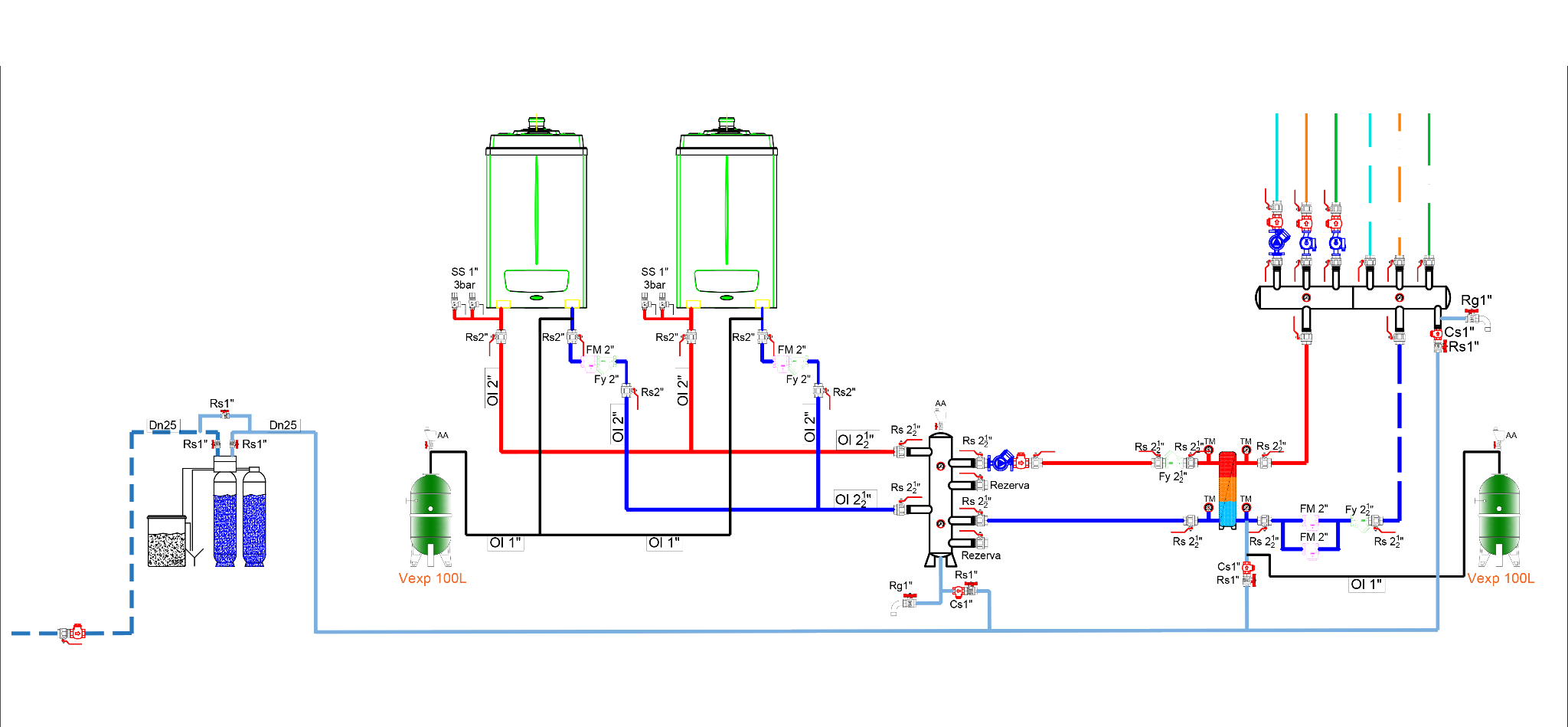 CantitateUnitate de măsurăSpecificaţii tehnice SAU cerințe funcționale minimeDurata minimă garanție2Buc.Combustibil - gazpompă recirculare inclusă în cazanPutere termică maximă (50/30 C) –  min. 120 kWPutere termică minimă – 11 kW Debit caloric maxim – min. 114 kWDebit caloric minim – 11,4 kWEficiență la putere termică maximă (50/30 C) – min. 105%Clasa Nox – 5 Temperatură maximă de lucru – 90 CDomeniu reglare temperatură regim încălzire:    20C – 85CPompă circulație inclusăPresiune maximă de lucru – 4,4 barAlimentare electrică – 230 V, 50 HzGrad protecție electrică X5D2 aniCantitateUnitate de măsurăSpecificaţii tehnice SAU cerințe functionale minimeDurata minimă garanție1.2.3.4.2Buc.- kit evacuare compatibil pentru cazan mural în condensare ofertat – conține adaptor, garnituri, terminal aspirare/evacuare, rozetă etanșare interioară, rozetă etanșare exterioară2 aniCantitateUnitate de măsurăSpecificaţii tehnice SAU cerințe functionale minimeDurata minimă garanție2Buc.tip NTC compatibilă cazan mural în condensare ofertat2 aniCantitateUnitate de măsurăSpecificaţii tehnice SAU cerințe functionale minimeDurata minimă garanție2Buc.tip NTC compatibilă cu centrala murală în condensare ofertată2 aniCantitateUnitate de măsurăSpecificaţii tehnice SAU cerințe functionale minimeDurata minimă garanție2Buc.Putere: min. 1000 Wtip stabilizare - releutensiune intrare 140 – 260 Vtensiune ieșire 220/230 V2 aniCantitateUnitate de măsurăSpecificaţii tehnice SAU cerințe functionale minimeDurata minimă garanție4Buc.DN50Material carcasă – alamă Instalare în poziție orizontalăConectare – filet interiorTemperatura de lucru 110 CPresiune de lucru – 10 bar Debit volumic maxim 7,5 m3 / hEliminare depozite colectate prin purjare, fără întreruperi operaționale ale sistemului2 aniCantitateUnitate de măsurăSpecificaţii tehnice SAU cerințe functionale minimeDurata minimă garanție1Buc.Intrare, ieșire - DN 32Debit min. 14 mc/hPresiune maximă de lucru – 10 barGamă temperaturi agent termic: -10C – 110CPutere intrare 0.34 kWCorp pompă – oțel turnatAx motor / rotor – oțel inoxidabilCarcasă motor – aluminiu turnatPalete rotor - tehnopolimerAlimentare 220-240 V, 50 HzClasă protecție IP442 aniCantitateUnitate de măsurăSpecificaţii tehnice SAU cerințe functionale minimeDurata minimă garanție1Buc.Putere min. 250 kWdemontabil pentru a permite curățarea mecanică a depunerilor de pe plăcile de transfer termicPresiune de lucru Min/Max: 0 / 6 barTemperatură de lucru – agent termic apă Min./Max. – 0C / 70CTemperatură de lucru – agent termic antigel Min./Max. – 0C / 60CPresiune testare – 7.5 bargsuprafață de transfer termic: min.  5,5 m2coeficient de transfer termic k (real/teoretic) – min. 4300 / min. 4400 W(m2K)material plăci – oțel inoxidabil 1.4404 (AISI 316L)grosime plăci – 0.5 mm 2 aniCantitateUnitate de măsurăSpecificaţii tehnice SAU cerințe functionale minimeDurata minimă garanție1Buc.Închis, pentru încălzire 100 L2 aniCantitateUnitate de măsurăSpecificaţii tehnice SAU cerințe functionale minimeDurata minimă garanție1Buc.DN2006 racorduriComplet echipată și izolată2 aniCantitateUnitate de măsurăSpecificaţii tehnice SAU cerințe functionale minimeDurata minimă garanție1Buc.Presiune operare – 2-6 barQ minim. 1,5 mc/hTensiune alimentare – 220 V/50 Hz2 aniCantitateUnitate de măsurăSpecificaţii tehnice SAU cerințe funcționale minimeDurata minimă garanție1Buc.conține siguranță generală cu protecție diferențială, siguranță protecție centrală termică, disjunctor reglabil pe curentul absorbit de pompa  siguranță alimentare dedurizatorpentru cazanele murale în condensare ofertate2 aniDenumireCaracteristici tehniceUnitate de măsurăCantitateRobinet separare⌀ 2”Buc.8Robinet separare⌀ 2”Buc. 12Robinet separare⌀ 1”Buc. 6Filtru Y⌀ 2”Buc. 2Filtru Y⌀ 2”Buc. 2Supapă siguranță3 barr⌀ 1”Buc.4Clapetă sens⌀ 1”Buc.4Clapetă sens⌀ 2”Buc.2Aerisitor automat-Buc.3Robinet golire⌀ 1”Buc.2Termomanometru⌀ 2”Buc.4Conducte oțel⌀ 1”m6Conducte oțel⌀ 2”m16Conducte oțel⌀ 2”m4Nivel prioritateTimp de răspunsTimp de implementare soluție provizorieTimp de rezolvareUrgent1 oră12 ore48 oreCritic2 ore24 ore72 oreMajor4 oreUrmătoarea zi lucrătoare72 oreMinor24 oreUrmătoarea zi lucrătoare72 oreNumăr anexăDenumire anexăAnexa 1:Schemă de principiu instalație termo-mecanică